Protokoll der 75. Generalversammlung vom 9.1.2021Aufgrund der Corona-Pandemie entscheiden die stimmberechtigten 54 Mitglieder über die folgenden wichtigsten Traktanden schriftlich:Jahresrechnung 2020Budget 2021Wahlen für 2 Jahre des gesamten Vorstandes und der Mitglieder der GPKFestsetzung Jahresbeitrag 2021Resultate der brieflichen Abstimmung:Fristgerecht haben 45 der 54 Stimmberechtigten Mitglieder an der Abstimmung teilgenommen.Stimmbeteiligung 83 %. Alle abgegebenen Stimmen waren gültig.Jahresrechnung 2020Der Vorstand beantragt, dass die Rechnungsrevisoren Zihlmann Willy und Camenzind Josef die Jahresrechnung 2020 prüfen und genehmigen dürfen.43	Ja			0	Nein		2	EnthaltungenBudget 2021Der Vorstand beantragt, dass die Rechnungsrevisoren Zihlmann Willy und Camenzind Josef das Budget 2021 prüfen und genehmigen dürfen.43	Ja			0	Nein		2	EnthaltungenWahlen für 2 Jahre des gesamten VorstandesAntrag des Vorstandes: Obmann				Stocker Marcel	44 Ja	 0 Nein  1 EnthaltungSportleiter				Müller Edi		45 Ja	 0 Nein  0 EnthaltungenKassierin				Bucher Margrit	45 Ja	 0 Nein  0 EnthaltungenÜbrige Vorstandmitglieder	Martine Pierre	45 Ja	 0 Nein  0 Enthaltungen					Müller Marianne	45 Ja	 0 Nein  0 EnthaltungenRechnungsrevisoren		Camenzind Josef	44 Ja	 0 Nein  1 Enthaltung					Zihlmann Willy	44 Ja	 0 Nein  1 EnthaltungJahresbeitrag 2021Der Vorstand beantragt den Jahresbeitrag bei Fr 25.00 zu belassen45	Ja			0	Nein		0	EnthaltungenLuzern, 9.1.2021Der Protokollführer				Der ObmannEdi Müller						Josef Aregger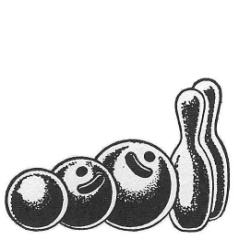 Luzerner Sportkeglerverband Seniorenabteilung